 Маршрутный лист ученика 5 «а» класса  ______________________________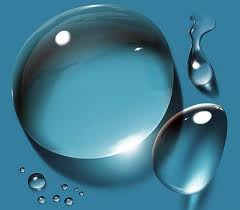 По теме «Значение воды для жизни на Земле. Охрана вод.»    Заполните таблицу:Составь схему:Приём « Синквейн» 1 строка- 2 строка –  3 строка – 4 строка – 5 строка –                                        ЗнаюХочу знатьУзнал